Учебный план на 2019-2020 учебный год ПОЯСНИТЕЛЬНАЯ ЗАПИСКА К УЧЕБНОМУ  ПЛАНУ  МБДОУ детский сад № 25 «Колосок на 2019-2020 уч. год. Учебный план МБДОУ детский сад №25 «Колосок» Ростовской области , Тарасовского района, сл. Большинка  на 2018-2019 учебный год составлен в соответствии с федеральным государственным образовательным стандартом дошкольного образования (ФГОС ДО), Законом РФ «Об образовании», с учетом целей и задач дошкольного образовательного учреждения, программ, определенных Уставом МБДОУ.Основными задачами учебного плана непосредственной образовательной деятельности являются:Регулирование объема образовательной нагрузки.Реализация Федеральных государственного образовательного стандарта к содержанию и организации образовательного процесса в МБДОУ.Введение регионального компонента в образовательный процесс ДОУ.Учебный план содержит в себе пояснительную записку, таблицы с указанием учебных часов, график  (планирование) непосредственно образовательной деятельности (НОД), примечания о работе с детьми в непосредственно образовательной деятельности. Является основным документом, определяющим количество занятий на изучение дисциплин базового компонента и компонента дошкольного образовательного учреждения, устанавливает максимальную нагрузку воспитанников.     Учебный план предусматривает трехлетнее  обучение:первый год обучения (с 3 до 4 лет);второй год обучения (с 4 до 5 лет); третий год обучения (с 5 до 6 лет);Четвертый год обучения (с 6 до 7);Нормативная база организации образовательного (учебного) процесса:Закон РФ от 29.12.2012г № «Об образовании в РФ»;СанПиН 2.4.1.3049-13 "Санитарно-эпидемиологические требования к устройству, содержанию и организации режима работы дошкольных образовательных организаций".инструктивно-методическое письмо Министерства образования РФ № 65/23-16 от 14.03. 2000 г. «О   гигиенических требованиях к максимальной нагрузке на детей дошкольного возраста в организованных формах обучения»;Приказ Министерства образования и науки РФ от 03.11.2009 № 655 «Об утверждении и введении в действие федеральных государственных требований к структуре основной общеобразовательной программы дошкольного образования».Общая информацияВ  2019-2020 учебном году в МБДОУ № 25 «Колосок» укомплектована одна группа( разновозрастная) 18 детей. ДОУ работает по программам: Инвариантная часть:Программа «Детство» Авторы: Т.И. Бабаева, А.Г. Гогоберидзе, О.В. Солнцева и др. – СПб.: ООО «Издательство «Детство-Пресс», Издательство РГПУ им. А.И. Герцена, 2014. – 321 с.;Вариативная часть (парциальные программы):Р.Б.Стёркина «Основы безопасности детей дошкольного возраста»;О.А.Князева «Приобщение детей и истокам русской народной культуры»;Л.В.Куцакова «Конструирование и ручной труд»;И.А.Лыкова «Цветные ладошки», «Умелые ручки»;Н.А.Рыжова «На дом – природа»И. М. Каплунова, И. А. Новоскольцева «Программа музыкального воспитания «Ладушки».Базовый компонент программы составляют основные направления развития детей:физическое,социально-личностное,познавательно-речевоехудожественно-эстетическое развитие и  составляющие их образовательные области, выделенные в ФГОС.Основная работа по образовательным областям «здоровье», «социализация», «труд», «безопасность» предполагается за рамками непосредственно образовательной деятельности. Особенности реализации базовой и вариативной части учебного плана. Фундаментальной предпосылкой воспитания и обучения детей в МБДОУ является забота об укреплении их здоровья. Поэтому данный учебный плане превышает  максимальный объём нагрузки воспитанников при 5-ти дневной рабочей неделе.Учебный год начинается с 02.092019   г., заканчивается 29.05.2019.В середине учебного года, с 11.01.2019 г. по 17.10.2019 г. для воспитанников МБДОУ организуются зимние каникулы, с 01.06 по 31.08 – летний оздоровительный период, во время которых организуется совместная образовательная деятельность  только эстетического и оздоровительного циклов (музыкальные, спортивные )Основным средством реализации содержания воспитания и обучения в детском саду является   график  (планирование) непосредственно образовательной деятельности (НОД), который позволяет распределить программный материал на весь учебный год и обеспечить целостность педагогического процесса в условиях вариативности.  График занятий учитывает особенности детей и составляется на основе рекомендаций примерной основной общеобразовательной программы «Детство», инструктивно – методического письма «О максимальной нагрузке на детей дошкольного возраста в организованных формах обучения» и с соблюдением требований санитарно-эпидемиологических правил и нормативов (СанПиН 2.4.1.3049-13) для МДОУ.  Согласно графикув средней группе – 12 занятий,Фактический объём недельной образовательной нагрузки для детей не превышает максимально допустимого.Занятия во второй половине дня в 2019-2020 учебном году не запланированы.Максимально допустимый объем образовательной нагрузки в первой половине дня в младшей и средней группах не превышает 30 и 40 минут соответственно, а в старшей и подготовительной 45 мин и 1,5 часа соответственно. В середине времени, отведенного на непрерывную образовательную деятельность, воспитатели проводят физкультминутку. Перерывы между периодами непрерывной образовательной деятельности – не менее 10 минут.Максимально допустимый объём недельной образовательной нагрузки для детей дошкольного возраста составляет:Продолжительность  непрерывной непосредственно образовательной деятельности детей составляет: С детьми непосредственно образовательная деятельность физкультурно-оздоровительного и эстетического цикла занимает  не менее 50% общего времени, отведенного на непосредственно образовательную деятельность. Непосредственно-образовательная деятельность, требующая повышенной познавательной активности и умственного напряжения детей, проводится в первую половину дня и в дни наиболее высокой работоспособности (вторник, среда), сочетается с физкультурными и музыкальными занятиями. В середине непосредственно образовательной деятельности статического характера педагоги проводят физкультминутку. Структура содержания:Инвариантная частьВариативная частьВариативная часть программы (до 40%), предполагает реализацию НОД, досуговой, игровой деятельности по программе инновационной деятельности МБДОУ детский сад № 25 Колосок»: «Приобщение детей к культуре и традициям родного края».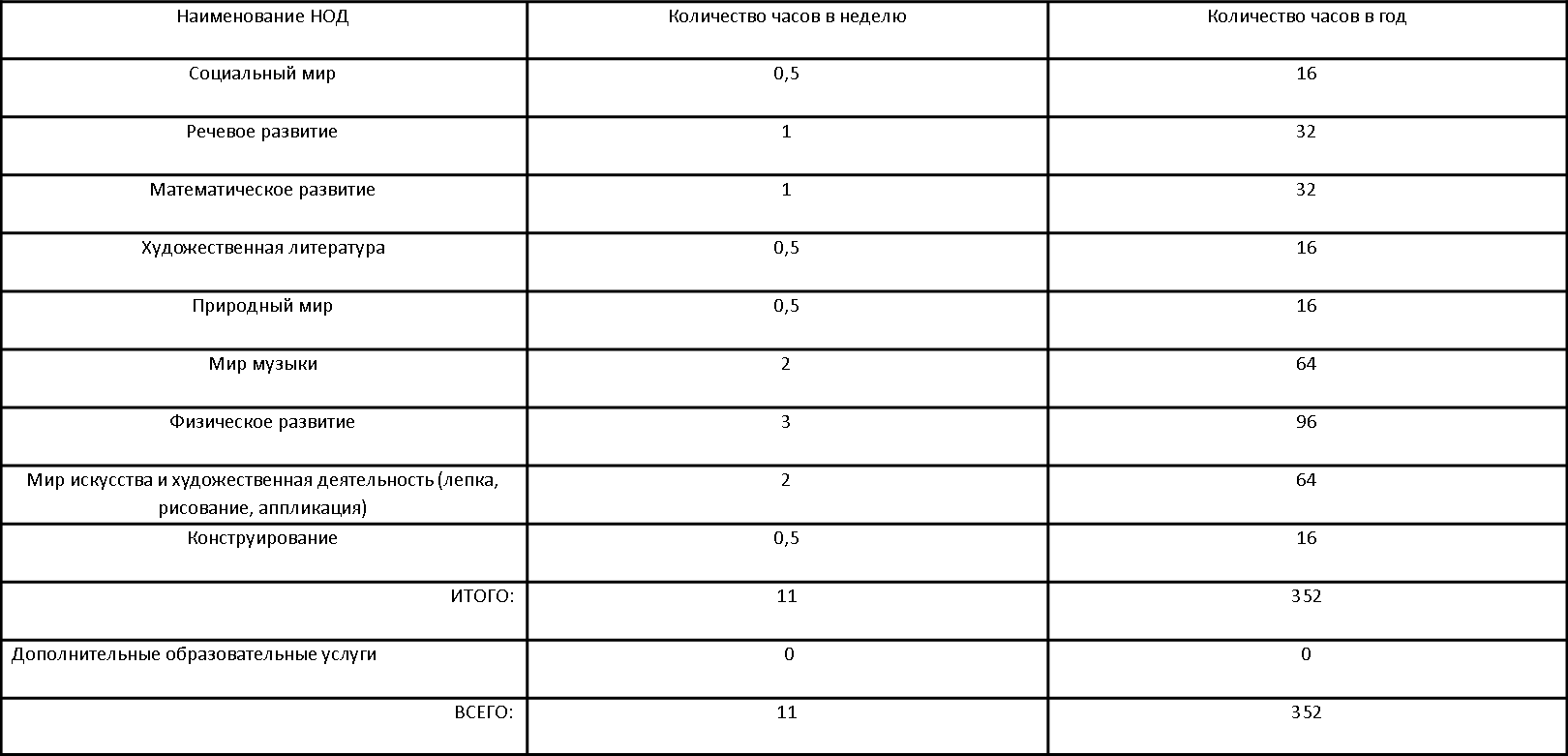 Средняя группа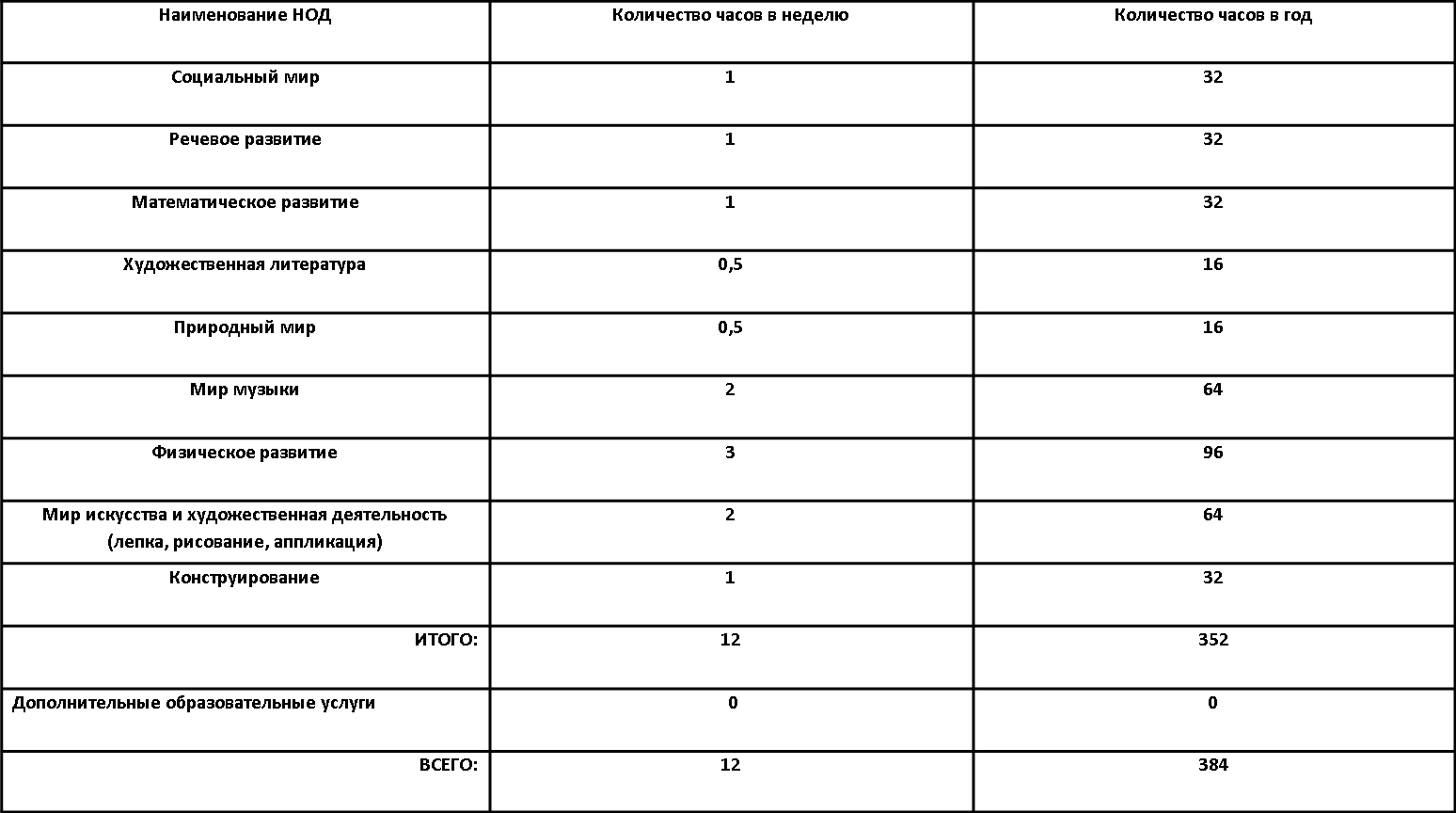 Старшая группа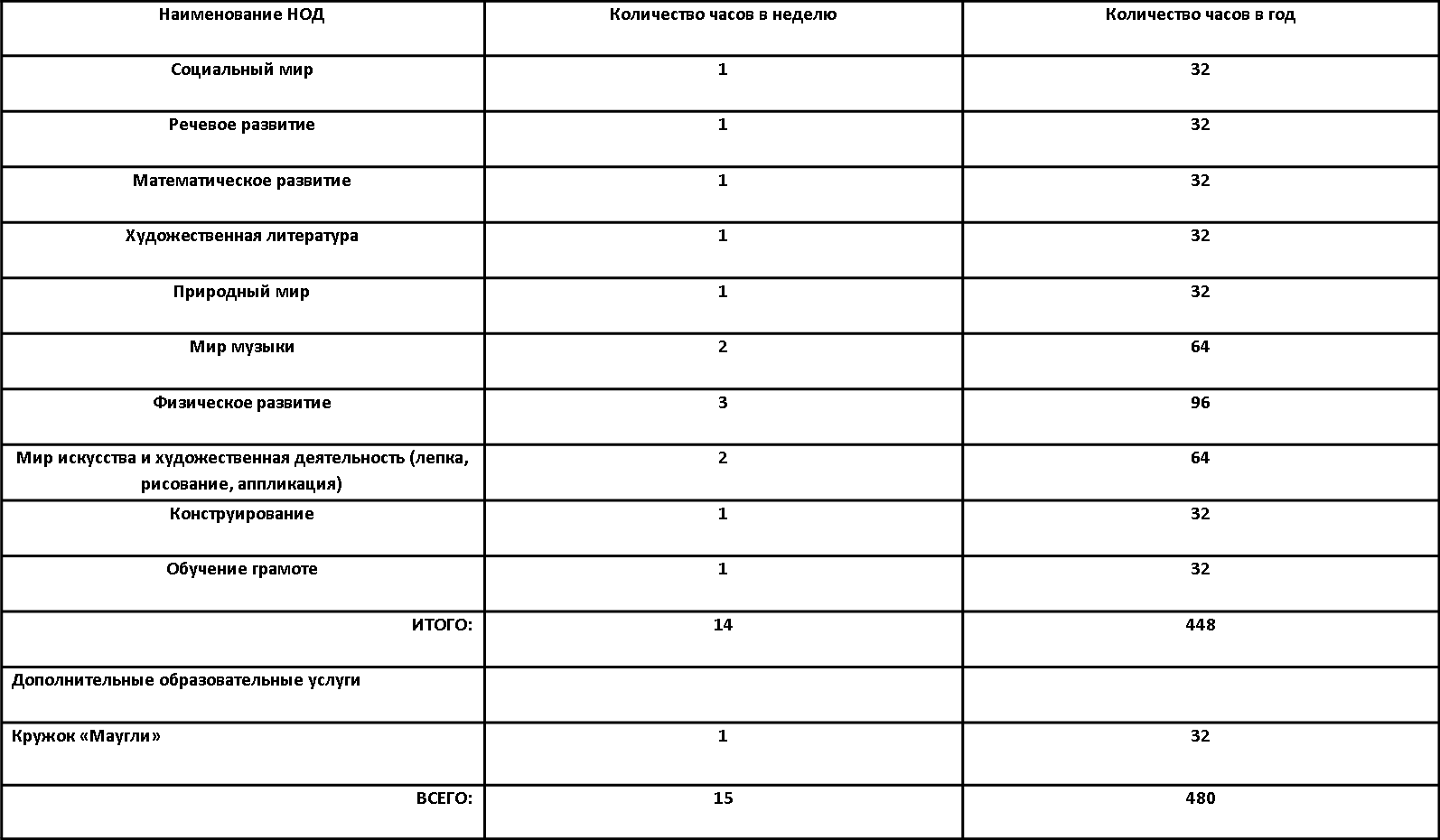 Подготовительная группаВозраст детейКоличество детейНаправленностьс 3 до 4 лет  1Общеразвивающаяс 4 до 5 лет6Общеразвивающаяс 5 до 6 лет  4Общеразвивающаяс 5 до 6 лет  4ОбщеразвивающаяСредняя группадети пятого года жизни4 часа3 дня по 2 занятия,2 дня – 3 занятия всего 12Старшая группадети шестого года жизни6часов 25 минут,5 дней по 3 занятия всего 15Второй  год обученияТретий  год обученияЧетвертый  год обученияС 4 до 5 летС 5 до 6 летС 6 до 7 летне более20 минутне более25 минутНе более30 минутНаправления развития и образования детей по ФГОСНаправления развития и образования детей по ФГОСФизическое развитие«Физическая культура»- развитие основных движений детей;- сохранение и укрепление здоровья воспитанников;- воспитание физических и личностных качеств;Физическое развитие«Здоровье»- сохранение и укрепление здоровья детей;- воспитание культурно-гигиенических навыков;-формирование начальных представлений о здоровом образе жизни;- развитие физических, личностных и интеллектуальных, качеств;Социально-коммуникативное развитие«Безопасность»- формирование основ безопасности   собственной жизнедеятельности;- формирование основ экологического сознания (безопасности окружающего мира);- развитие личностных и интеллектуальных   качеств;Социально-коммуникативное развитие«Социализация»- личностное развитие воспитанников;- формирование гендерной, семейной, гражданской принадлежности, а также принадлежности к мировому сообществу;- приобщение к нормам и правилам взаимоотношения со сверстниками и взрослыми;- развитие физических, личностных и интеллектуальных качеств;Социально-коммуникативное развитие«Труд»- формирование трудовых умений и навыков, адекватных возрасту воспитанников;- воспитание сознательного отношения к труду как к основной жизненной потребности, трудолюбия;-развитие физических, личностных и интеллектуальных качеств;Познавательное развитие«Познание»- развитие познавательно-исследовательской деятельности, конструирование;- формирование сенсорных, элементарных математических представлений;- формирование целостной картины мира;- расширение кругозора детей;- развитие личностных и интеллектуальных качеств;Речевое развитие«Коммуникация»- развитие активной речи детей в различных видах деятельности;- практическое овладение воспитанниками нормами русской речи;- развитие свободного общения со взрослыми и детьми;- развитие личностных и интеллектуальных качеств;Речевое развитие«Чтение художественной литературы»- формирование целостной картины мира;- развитие литературной речи;- приобщение к словесному искусству;- развитие личностных и интеллектуальных качеств;Художественно-эстетическое развитие«Художественное творчество»- развитие продуктивной деятельности детей (рисование, лепка, аппликация, художественный труд);- развитие творчества;- приобщение к изобразительному искусству;- развитие физических (моторики рук), личностных и интеллектуальных качеств;Художественно-эстетическое развитие«Музыка»- - развитие музыкально – ритмической деятельности;- приобщение к музыкальному искусству;- развитие физических, личностных и интеллектуальных качеств;